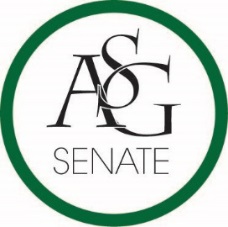 Senate AgendaSeptember 19th , 2017Graduate Education Auditorium, 6:00 PMCall to OrderRoll Call	a. 42 Present 	b. 5 Proxy 	c. 3 Absent Approval of the MinutesSpecial OrdersReports (5 minutes each)Special ReportsAdvisor, Michael McAllister			1. Welcome & Recap of All ASG Retreat.			2. Advised Senators to make health a priority since the Flu is on 				    campus. Graduate Assistants, Joshua Saraping and Sage McCoy—no report. President, Andrew Counce			1. Welcome to New Senators 			2. Advised Old Senators to step up and become leaders. 			3. Recap of Homecoming Nominations, 63 Female and 37 Male 				    applications were submitted, exceeding previous years. Vice-President, Natalie Counce—no report. Treasurer, Macarena Arce			1. Encouraged students to apply for funding. 			2. Discussed logistics regarding PAB meeting to allocation funds for 			    RSO’s. Secretary, Ashton Yarborough			1. Encouraged senators to follow ASG accounts on social media. 			2. Notified senators to get pictures taken for ASG website. Chief Justice, Cory English			1. Nominations for Associate Justice 				a. Brandon Turner					i. Elected by confirmation				b. Pierce Teeuwen 					i. Elected by confirmation 				c. Spencer George 					i. Elected by confirmation			2. Nominations for Judicial Proxy 				a. Cassady Curtis 					i. Elected by acclamation 				b. Bennett Waddell 					i. Elected by acclamation GSC Speaker, Arley Ward—no report Cabinet ReportsChief of Staff, JT Hale				a. Explained his role within ASG and how to work with 					    Cabinet members to get legislation ideas. FLF Coordinator, Abigail Walker—no report. Chair of the Senate, Colman Betler			1. Safe Ride Committee needs one senator to sit on it, if your 					   interested contact him. 			2. Committee Meetings will follow after meeting is adjourned. 			3. If you have a test, with a proxy you will not be penalized but 				    without a proxy it will be a half abscense. 			4. Business Casual is mandatory for all meetings. 			5. Flash Drives are not ready yet but will be available for pick up 				    soon. Appointments, Nominations, and ElectionsEngineering Caucus Chair Run-offAllison Barnett		1. elected by acclamation Swearing in of new senators			1. All senators not sworn in took the oath and were pinned by 				   Executive Members. Public Comment (3 at 2 minutes each)Old Business ASG Senate Resolution No. 1 – The ASG Senate Standing Rules Act of 2017-2018Authored by Chair of the Senate Colman Betler			1. Review of discussion that was held last week regarding the 					   changes. 			2. Line 205 ammended to read: In the event of a vacated seat in 								        senate, the filling of the seat is 								       subject to the discretion of the Chair 								       of Senate, and must be confirmed by 							       a 2/3 vote of the senate body, as 								      adhering to the regulations put forth 								      in the Associated Student 									      Government Code and Constitution.” 			3. Passed by a vote count of 40 Aye, 2 Nay, 3 Abstentions. 			4. Sent to Senate Chair, Colman Betler and ASG President, Andrew 				   Counce to be signed. Sponsored by Chair of the Senate Colman BetlerNew BusinessASG Budget 2017-2018Authored by Treasurer, Macarena Arce			1. Discussion was held that the added money for the Chancellors 				    Ball budget was coming from the executive teams budget that in 				   previous years had been used towards other things.  			2. Referred to internal affairs committee for review. Announcements  Adjournment